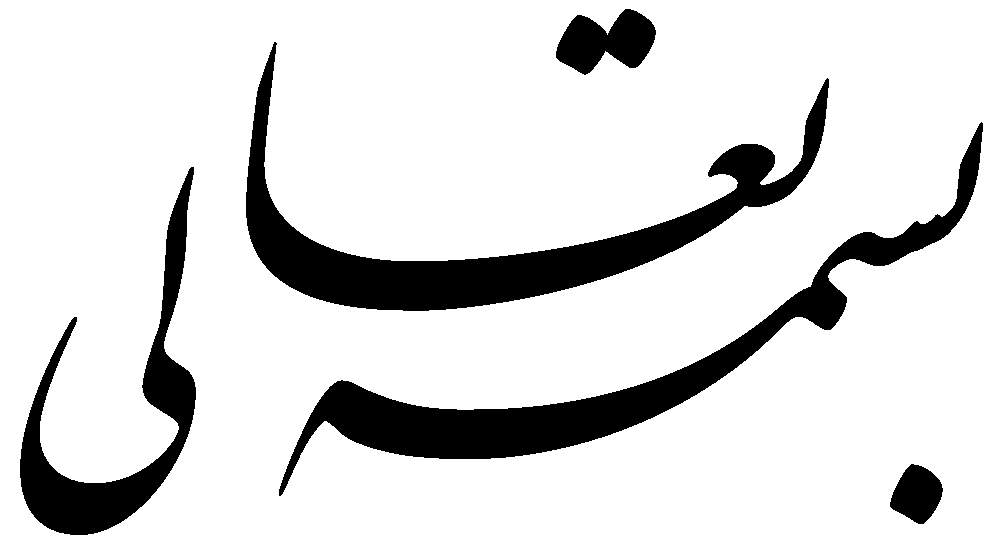 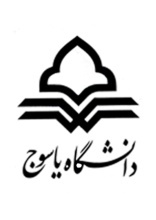 هيأت اجرايي جذب دانشگاه یاسوج(پرسشنامه)مخصوص متقاضیان: ورود به خدمت (استخدام پیمانی از طریق فراخوان) هيأت علمي دانشگاه‌ها و مؤسسات آموزش عالي، پژوهشي و فناوري كشور    تذكر مهم: خواهشمند است قبل از تكميل اين فرم آن را به دقت مطالعه فرماييد.لطفاً پرسشنامه را به طور كامل و خوانا در سه نسخه تكميل نمائيد.تصوير پرسشنامه تكميل شده پذيرفته نمي‌شود.1- مشخصات متقاضي2- سوابق تحصيلات دانشگاهي:سوابق آموزشي و پژوهشي: چنانچه در دانشگاه‌ها يا مؤسسات آموزش عالي و پژوهشي سابقه تدريس يا پژوهش داريددر جدول ذيل مرقوم فرماييد.سوابق اشتغال متقاضي:معرفان علمي: مشخصات سه نفر از افرادي كه به لحاظ علمي شناخت جامعي از شما داشته باشندرا درجدول ذيل مرقوم فرماييد. (معرفان درصورت امكان شاغل در بخش‌هاي دولتي وترجيحاً دانشگاهي يا حوزوي بوده از بستگان سببي ونسبي نباشد.)معرفان عمومي: مشخصات پنج نفر از افرادي كه به لحاظ اخلاقي و مذهبي شناخت جامعي از شما داشته باشند را درجدول ذيل مرقوم فرماييد.(معرفان در صورت امكان شاغل در بخش‌هاي دولتي و ترجيحاً دانشگاهي يا حوزوي بوده از بستگان سببي ونسبي نباشند).نشاني متقاضي:مدارك لازم براي تشكيل پرونده:دو قطعه عكس جديد 4× 3شرح حال مختصري از دوران زندگي خود با تكيه بر جنبه‌هاي عقيدتي و علمي نام: ..............................................................نام خانوادگي: .....................................................نام پدر: ............................ شماره شناسنامه: .....................  محل تولد: .........................  محل صدور: ....................  تاريخ تولد:................. مذهب: ...........................  تابعيت:  ..........................  وضعيت تأهل:  مجرد   متأهل   شماره كد ملي: ....................................... 
تلفن همراه: ...............................................    تلفن محل كار: .........................................    تلفن منزل: ..................................تلفن ديگري كه درموقع اضطراري بتوان با شما تماس گرفت:..................................................................................وضعيت نظام وظيفه:  خدمت كرده  معافيت تحصيلي معافيت دائم مشغول خدمت تاريخ پايان خدمت............................مشخصات همسر:نام و نام خانوادگي: ................................................. تابعيت: ................................... مذهب: ................................  محل تولد:.................... مدرك تحصيلي: ...................................... شغل: ................................نشاني و تلفن محل كار همسر:........................................................................................................................................................................رديفمقطع تحصيليرشته و گرایش تحصیلیمعدلشهر محل تحصیلدانشگاه محل تحصيلكشور محل تحصيلتاريخ شروعتاريخ پايان1کارشناسی2كارشناسي ارشد3دكتري 4دوره‌هاي تخصصي ديگرنام دانشگاه يا مؤسسه آموزشي و پژوهشيعنوان درس‌هايي كه تدريس نموده يا مي‌نمائيدتاريخ شروعتاريخ پايانآدرس مؤسسهتلفننام محل كارواحد سازمانينوع مسئوليتشهرستانتاريخ شروعتاريخ پاياننشانيتلفنرديفنام و نام خانوادگينوع رابطه و نحوة آشناييمدت آشناييشغل معرفنشاني محل كار يا سكونتتلفن ثابت و همراه123رديفنام و نام خانوادگينوع رابطه و نحوة آشناييمدت آشناييشغل معرفنشاني محل كار يا سكونتتلفن ثابت و همراه12345نشاني كامل پستيكدپستيتلفن ثابت و همراهمحل سكونت فعلي:محل كار:پست الكترونيكي:پست الكترونيكي:پست الكترونيكي:اينجانب                                     با صحت و دقت به سؤالات اين پرسشنامه پاسخ گفته و نسبت به آن خود را مسئول و متعهد مي‌دانم. ضمناً تمامي مدارك خواسته شده فوق را همراه با اين پرسشنامه ارسال مي‌نمايم چنانچه به دليل نقص مدارك پرونده اينجانب بلااقدام بماند، مسئوليت آن بر عهده من مي‌باشد و هيأت اجرايي جذب اعضاي هيأت علمي دانشگاه یاسوج در اين باره هيچگونه مسئوليتي ندارد.تذكر: نوشتن تاريخ تقاضا ضروريست، لطفاً فراموش نفرماييد.امضا و تاريخ تقاضا: